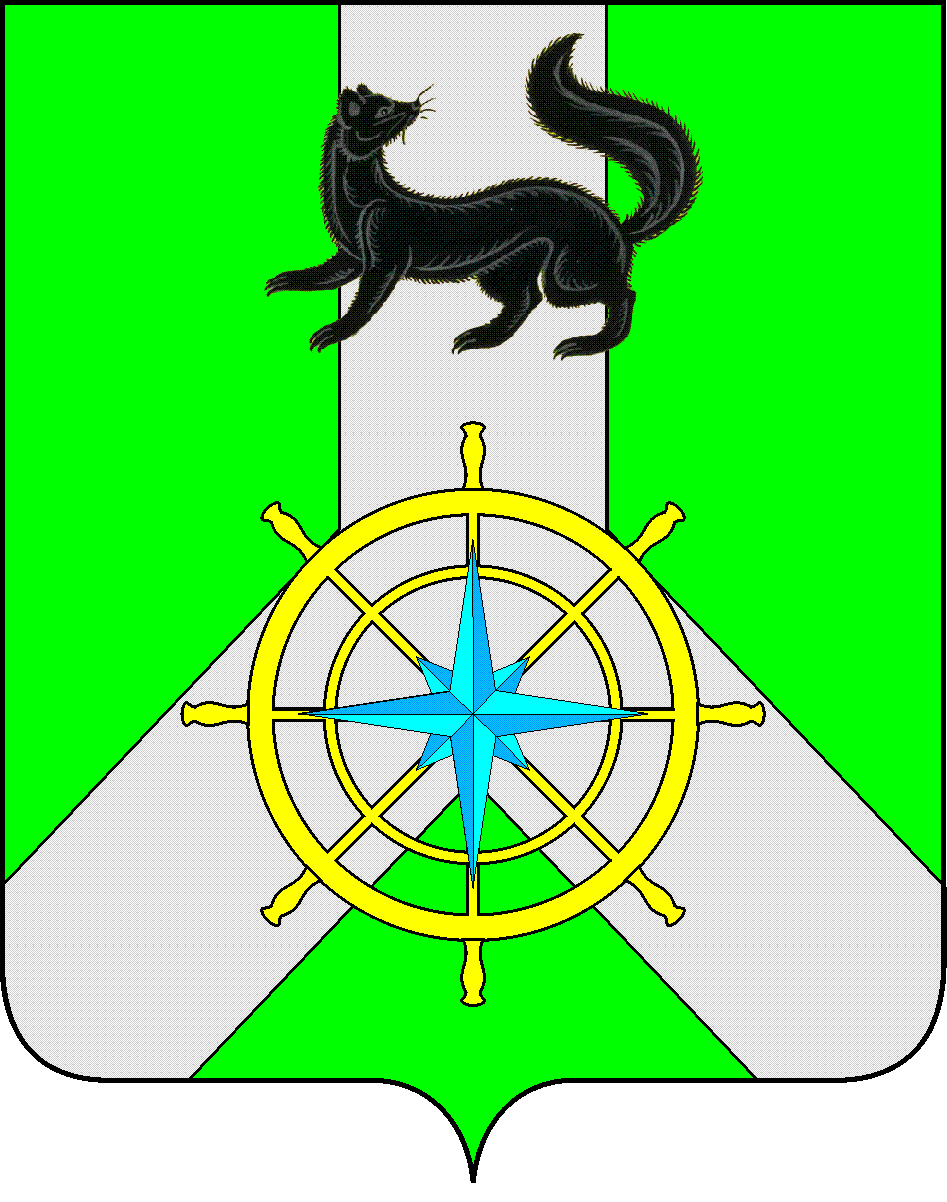 Р О С С И Й С К А Я   Ф Е Д Е Р А Ц И ЯИ Р К У Т С К А Я   О Б Л А С Т ЬК И Р Е Н С К И Й   М У Н И Ц И П А Л Ь Н Ы Й   Р А Й О НА Д М И Н И С Т Р А Ц И Я П О С Т А Н О В Л Е Н И ЕО назначении публичных слушанийВ соответствии с Федеральным законом № 212-ФЗ от 21.07.2014 г. «Об основах общественного контроля в Российской Федерации», ст. 15 Федерального закона № 131-ФЗ "Об общих принципах организации местного самоуправления в Российской Федерации", на основании ст. 39, 55 Устава муниципального образования Киренский район, администрация Киренского муниципального районапостановляЕТ:1. Назначить публичные слушания по проекту проведения полевых сейсморазведочных работ МОГТ-3Д на лицензионных участках ПАО «НК «Роснефть» и ООО «АнгараНефть» в зоне деятельности АО «ВЧНГ» (далее – Публичные слушания).2. Отделу по градостроительству администрации Киренского муниципального района провести Публичные слушания 29.11.2022 года в 16.00 в актовом зале администрации Киренского муниципального района, расположенной по адресу: г. Киренск, ул. Красноармейская, 5.3. Разместить документацию по проекту проведения полевых сейсморазведочных работ МОГТ-3Д на лицензионных участках ПАО «НК «Роснефть» и ООО «АнгараНефть» в зоне деятельности АО «ВЧНГ» на официальном сайте администрации Киренского муниципального района, а также в отделе по градостроительству, строительству, реконструкции и капитальному ремонту объектов администрации Киренского муниципального района по адресу: г. Киренск, ул. Красноармейская, 5, кабинет 21.4. Предложения и замечания к документации по проекту проведения полевых сейсморазведочных работ МОГТ-3Д на лицензионных участках ПАО «НК «Роснефть» и ООО «АнгараНефть» в зоне деятельности АО «ВЧНГ» принимаются в отделе по градостроительству, строительству, реконструкции и капитальному ремонту объектов администрации Киренского муниципального района по адресу: г. Киренск, ул. Красноармейская, 5, кабинет 21.5. Определить докладчиком на Публичных слушаниях ООО «ГЕОТЕК-ВГК».6. Опубликовать настоящее постановление в газете «Ленские Зори» и разместить в сети интернет на официальном сайте администрации Киренского муниципального района http://kirenskrn.irkobl.ru.Мэр района										К.В. СвистелинПодготовил:  Начальник отдела по градостроительству, строительству,реконструкции и капитальному ремонту объектовадминистрации Киренского муниципального района				Некрасов В.Г.Согласовано: Правовой отдел									Чернина И.С.от 23.11.2022 г.№ 720г. Киренск